ОБЩИНСКА ИЗБИРАТЕЛНА КОМИСИЯ – ЛЪКИ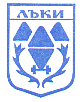 Гр.Лъки, ул.”Възраждане” №18, тел.03052/22 00, факс 03052/21 68, е-mail: oik1615@cik.bg РЕШЕНИЕ № 81 - МИ/НРгр. Лъки, 22.09.2015 год.ОТНОСНО: Определяне на членове от ОИК Лъки, които да подпишат пликовете, съдържащи печата на съответната секционна избирателна комисия; протоколите за предаване и приемане на изборни книжа и материали; протоколите за предаване и приемане на избирателните списъци; протоколи за предаване и приемане на списък за гласуване в националния референдум; както и протоколите за приемане и предаване на книжата и материалите за референдума на 24.10.2015 г.На основание на 87, ал.1  и чл. 215, ал. 4 и ал.5 във връзка с ал. 1 от Изборния кодекс, Общинска избирателна комисия-ЛъкиР Е Ш И :         ОПРЕДЕЛЯ и УПЪЛНОМОЩАВА Иванка Янкова- председател и Захари Миланов - секретар на ОИК Лъки да подпишат всички пликове, съдържащи печатите на СИК на 24.10.2015 г.ОПРЕДЕЛЯ и УПЪЛНОМОЩАВА Светлана Русева и Емилия Лисова – членове на ОИК Лъки, да подпишат всички протоколи за предаване и приемане на изборни книжа и материали, както и протоколите за предаване и приемане на избирателните списъци на СИК на 24.10.2015 г.          ОПРЕДЕЛЯ и УПЪЛНОМОЩАВА Петрана Кратункова и Росица Куцева– членове на ОИК Лъки, да подпишат всички протоколи за предаване и приемане на списък за гласуване в националния референдум, както и протоколите за приемане и предаване на книжата и материалите за референдума на СИК на 24.10.2015 г.Настоящото решение е обявено по реда на чл.87, ал. 2 от Изборния Кодекс и подлежи на обжалване пред ЦИК в тридневен срок от обявяването му.Председател:Иванка ЯнковаСекретар:Захари МилановОбявено на 22.10.2015 год. в 16.00 часа